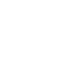 НОВООДЕСЬКА МІСЬКА РАДАМИКОЛАЇВСЬКОЇ ОБЛАСТІ ВИКОНАВЧИЙ КОМІТЕТ Р І Ш Е Н Н Я  12  жовтня  2022 року                       м. Нова Одеса                                      №  160Про взяття на облік громадян,  які   потребують   поліпшення житлових  умов	Відповідно до статті 30 Закону України  “Про місцеве самоврядування в Україні”, Правил обліку громадян, які потребують поліпшення житлових умов, і надання їм жилих приміщень в Українській РСР, затверджених рішенням Ради Міністрів Української РСР  від 11.12.1984 № 470, Закону України «Про житловий фонд соціального призначення», та розглянувши  пропозиції громадської комісії з житлових питань при виконавчому комітеті міської ради (протокол № 3 від 11.10.2022 р.), виконавчий комітет міської радиВИРІШИВ:1. Взяти на облік осіб, які потребують поліпшення житлових умов (квартирний облік):Павленко Катерина Олександрівна, дата р. н. Порядковий номер в загальній черзі – 82. (Пільга - _____). Порядковий номер в позачерговій черзі на отримання житла – 30;Кулієва Анастасія Михайлівна, дата р. н. Порядковий номер в загальній черзі - 83. (Пільга - _____). Порядковий номер в позачерговій черзі на отримання житла – 31.Контроль за виконанням даного рішення покласти на заступника міського голови Журбу І.М.Міський голова 					     		      Олександр ПОЛЯКОВ